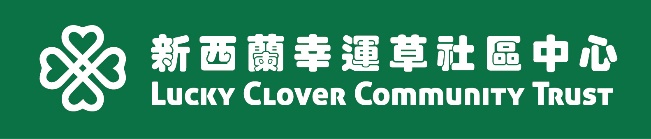 义工登记表声明：	本人阅读及清楚明白义工登记的免责声明，并愿意遵守贵机构所有规例及守则。申请人签署：___________________                    日期：_____________________免责声明1. 入会会员需提供真实个人信息给幸运社，凡因个人私自行为或因隐瞒实际情况者（包括病史、身体状况及其他状况）而造成的一切后果，由其本人承担完全责任；2.  在参与本社活动过程，如有身体不适的状况，请自行衡量是否合适参与，如属紧急状况，本社有权直接联络紧急联络人，以及联络急救车或医护机构，相关费用由会员负责。3. 幸运社开办和组织的所有课程和活动所拍的照片与视频，将用于幸运社的媒体上，其说明权与版权均归幸运社所有，如照片与视频中的人不想其肖像为幸运社所用，我们尊重其想法，请提前告知我们； 4．在幸运社所开办和组织的课程与活动过程中，请对自己人身安全负责（幼儿与儿童需有大人陪同并负有监护责任）并妥善看管自己的财物，如有任何意外事件发生，造成人身或财物损伤时，由其本人自己承担完全责任； 5．在幸运社参加的所有课程与活动过程中，对于损坏或者丢失而导致不能正常使用的财产和物品，当事人应该承担赔偿或维修费用的责任。 6．我们所有媒体内成员和会员发的可供个人学习、研究或欣赏的内容或其转发的信息（如微信群内发表的个人意见或网站连结等），不得用于商业或者其他用途，否则，一切后果均由其自行承担，幸运社不承担任何法律责任； 7．关于幸运社翻译服务：我们帮助做口头翻译，但不能作为依据标准，或作为任何法律用途； 8．请对我们发布的所有信息数据的可靠性自行做出判断和评估，所有风险和责任由会员独自承担。任何情况下，因使用或者信赖我们的信息而可能遭致的意外、疏忽、侵权及其造成的一切直接或者间接的损失（包括因手机或网络下载而感染手机或计算机病毒），我们均不承担任何法律责任； 9．关于义工老师：幸运社的义工老师为会员们提供的服务为义务性质，本社对我们的义工老师的学历或资格不作保证； 10．关于义工医师：幸运社的义工医师乃是义务性质，义诊意见不构成医学专科意见，如有问题或质疑，会员应自行寻求家庭或专科医生意见，本社对会员的身体状况或健康不承担任何责任；11．关于法律咨询服务：幸运社的律师咨询服务乃是义务性质，如有问题或质疑，会员应自行咨询自己的律师； 12．互联网及微信等媒体所有资源均系网友上传或者通过网络收集，我们仅提供一个展示、介绍、参考的平台，我们不对其内容的准确性、可靠性、正当性、安全性、合法性等负责，亦不承担任何法律责任；微信内，禁止制作、复制、发布和传播具有宗教、政治、淫秽、色情、暴力、凶杀等内容的信息，一经发现立即删除；若发布者因此触犯法律，一切后果自负，我们对此不承担任何责任；对可能因第三方原因造成的互联网软硬件设备故障或失灵、或人为操作疏忽而全部或部分中断、延迟、遗漏、误导或造成数据传输或储存上的错误、或遭第三人侵入系统篡改或伪造变造数据等，幸运社均不承担任何责任；以任何方式登录我们的所有媒体或者进入网站或直接、间接使用上述信息数据，我们均视为您自愿接受；网站因一切不可抗力而导致的暂停服务，于暂停服务期间造成的一切不便与损失，本网站不负任何责任；13．清楚活动场地、所有活动规则和法规是个人责任，会员应理解在活动时可能会有意外或危险发生，会员应注意自身安全，如有意外，会员应自行承担所有责任。 14．关于电子产品应用服务：幸运社的员工均不是专业的电子产品技术人员，我们对电子产品的服务仅限于给予建议与基本的操作方法的参考，所以电子产品软，硬件方面的问题我们不能维修或检测，会员应自己承担服务过程中出现的任何被损坏的风险，过程中如有任何损坏应自行承担所有风险与责任 15．如对本免责声明有任何疑问，幸运社有解释权，会员也有咨询与退会权； 16．关于免责声明更新： 在给予或不给予事先通知下，幸运社保留随时更新本免责声明的权利，任何更改发布后，立即生效。请在填写入会申请表时，务必查看此免责声明。如入会会员签字入社，即代表同意并接受此免责声明，并也同意与接受未来更改后的免责声明约束。请转回：Address: 2163 Great North Road, Avondale, Auckland /        262 Ti Rakau Dr, Burswood, Auckland (China Town)  Email: info@luckyclover.org.nz认识幸运社的方法：□网站  □WeChat  □Facebook  □朋友   □其他：_________□网站  □WeChat  □Facebook  □朋友   □其他：_________□网站  □WeChat  □Facebook  □朋友   □其他：_________□网站  □WeChat  □Facebook  □朋友   □其他：_________□网站  □WeChat  □Facebook  □朋友   □其他：_________□网站  □WeChat  □Facebook  □朋友   □其他：_________姓名：先生/女士先生/女士名	名	姓地址：电话：出生日期：出生日期：电邮：微信号WeChat：微信号WeChat：种族/籍贯：教育程度：方言:*普通话/广东话/英文/其他：工作状况：□家庭主妇  □待业/退休人士，以前的工作︰□专业人士，请注明：□学生   □其他，请注明：□家庭主妇  □待业/退休人士，以前的工作︰□专业人士，请注明：□学生   □其他，请注明：□家庭主妇  □待业/退休人士，以前的工作︰□专业人士，请注明：□学生   □其他，请注明：□家庭主妇  □待业/退休人士，以前的工作︰□专业人士，请注明：□学生   □其他，请注明：□家庭主妇  □待业/退休人士，以前的工作︰□专业人士，请注明：□学生   □其他，请注明：□家庭主妇  □待业/退休人士，以前的工作︰□专业人士，请注明：□学生   □其他，请注明：义工经验：□没有  □少于一年  □一至三年  □三年以上□没有  □少于一年  □一至三年  □三年以上□没有  □少于一年  □一至三年  □三年以上□没有  □少于一年  □一至三年  □三年以上□没有  □少于一年  □一至三年  □三年以上□没有  □少于一年  □一至三年  □三年以上义工训练：□没有受过训练  □有受过训练，例如︰□没有受过训练  □有受过训练，例如︰□没有受过训练  □有受过训练，例如︰□没有受过训练  □有受过训练，例如︰□没有受过训练  □有受过训练，例如︰□没有受过训练  □有受过训练，例如︰喜欢服务的对象：长者 成人 青少年 儿童 残疾人士 其他，请注明：长者 成人 青少年 儿童 残疾人士 其他，请注明：长者 成人 青少年 儿童 残疾人士 其他，请注明：长者 成人 青少年 儿童 残疾人士 其他，请注明：长者 成人 青少年 儿童 残疾人士 其他，请注明：长者 成人 青少年 儿童 残疾人士 其他，请注明：紧急的联系方式：名字名字电话：电话：关系可以提供的服务：(可选多项)□协助乐龄中心活动(长者)   □家居探访(长者)  □电话慰问(长者)   □护送服务(长者)  □家居维修  □行政(例如翻译文件、数据输入)□义务导师，请注明：可以教的课程：□其他，请注明：□协助乐龄中心活动(长者)   □家居探访(长者)  □电话慰问(长者)   □护送服务(长者)  □家居维修  □行政(例如翻译文件、数据输入)□义务导师，请注明：可以教的课程：□其他，请注明：□协助乐龄中心活动(长者)   □家居探访(长者)  □电话慰问(长者)   □护送服务(长者)  □家居维修  □行政(例如翻译文件、数据输入)□义务导师，请注明：可以教的课程：□其他，请注明：□协助乐龄中心活动(长者)   □家居探访(长者)  □电话慰问(长者)   □护送服务(长者)  □家居维修  □行政(例如翻译文件、数据输入)□义务导师，请注明：可以教的课程：□其他，请注明：□协助乐龄中心活动(长者)   □家居探访(长者)  □电话慰问(长者)   □护送服务(长者)  □家居维修  □行政(例如翻译文件、数据输入)□义务导师，请注明：可以教的课程：□其他，请注明：□协助乐龄中心活动(长者)   □家居探访(长者)  □电话慰问(长者)   □护送服务(长者)  □家居维修  □行政(例如翻译文件、数据输入)□义务导师，请注明：可以教的课程：□其他，请注明：技能/喜好：□画画  □手工艺    □乐器  □电 脑/智能手机  □翻译英文/方言□编织  □家居维修  □其他，请注明：□画画  □手工艺    □乐器  □电 脑/智能手机  □翻译英文/方言□编织  □家居维修  □其他，请注明：□画画  □手工艺    □乐器  □电 脑/智能手机  □翻译英文/方言□编织  □家居维修  □其他，请注明：□画画  □手工艺    □乐器  □电 脑/智能手机  □翻译英文/方言□编织  □家居维修  □其他，请注明：□画画  □手工艺    □乐器  □电 脑/智能手机  □翻译英文/方言□编织  □家居维修  □其他，请注明：□画画  □手工艺    □乐器  □电 脑/智能手机  □翻译英文/方言□编织  □家居维修  □其他，请注明：可以提供服务的时间：参与义务工作的原因：